Воспитанники старшей группы «Божья коровка » приняли участие в всероссийской познавательной онлайн-викторине для дошкольников «Привет, весна!» и были награждены дипломами.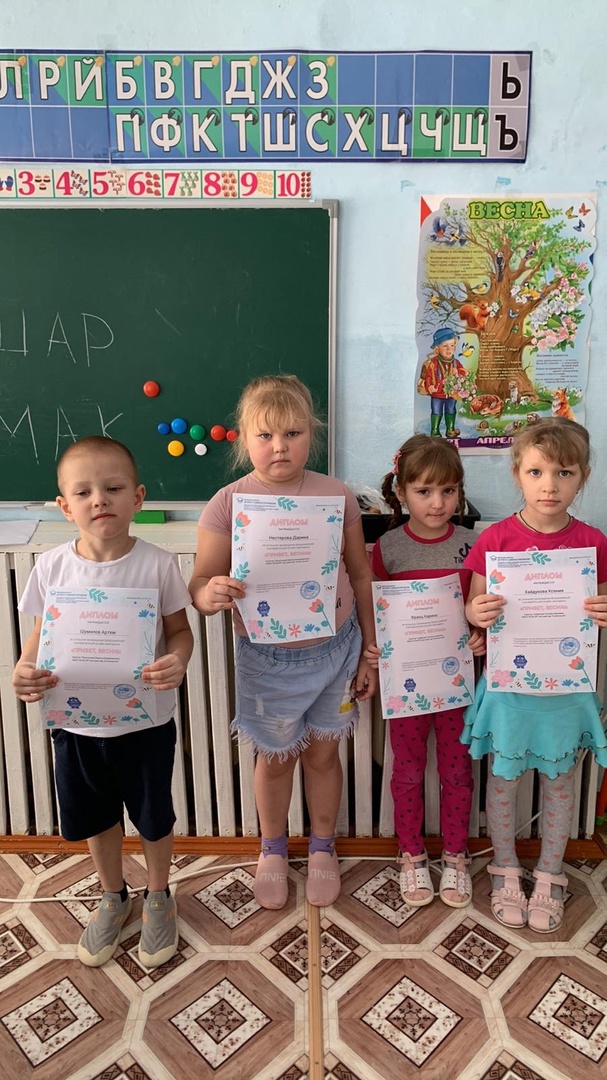 